BẢNG BÁO GIÁ MỘT SỐ GIÁ PHÒNG KHÁCH SẠN TẠI ĐÀ LẠTBẢNG BÁO GIÁ XE PHỤC VỤ Gía xe đã bao gồm : Lương tài xế, Xăng xe Phí lưu xe qua đêm , phí phục vụ, thuế VATChưa bao gồm: Phí, lệ phí cầu đường bến bãi ( nếu có ) Lâm Đồng ngày 10 tháng 10 năm 2018 PHÒNG KINH DOANH ĐÕ THỊ THUÝ KIỀU A(  Loại phòng)B ( Giá  Rồng Việt net)C(Giá khách sạn ++ )D( Địa chỉ khách sạn )KHÁCH SẠN PALACEKHÁCH SẠN PALACEKHÁCH SẠN PALACEKHÁCH SẠN PALACEKHÁCH SẠN PALACESupreror ( 2 khách)3,800,0004,900,00002 Trần Phú, Tp.Đà LạtĐã bao gồm ăn sáng buffetGiờ nhận phòng 14:00 PM : giờ trả phòng 12:00 PMLuxury( 2 khách )4,600,0005,700,00002 Trần Phú, Tp.Đà LạtĐã bao gồm ăn sáng buffetGiờ nhận phòng 14:00 PM : giờ trả phòng 12:00 PMLuxury with Balcony( 2 khách)5,300,0006,400,00002 Trần Phú, Tp.Đà LạtĐã bao gồm ăn sáng buffetGiờ nhận phòng 14:00 PM : giờ trả phòng 12:00 PMSuite ( 2 khách)6,900,0007,400,00002 Trần Phú, Tp.Đà LạtĐã bao gồm ăn sáng buffetGiờ nhận phòng 14:00 PM : giờ trả phòng 12:00 PMĐÀ LẠT EDENSEE RESORTĐÀ LẠT EDENSEE RESORTĐÀ LẠT EDENSEE RESORTĐÀ LẠT EDENSEE RESORTĐÀ LẠT EDENSEE RESORTMimosa Deluxe (Hướng vườn)2,360,0003,600,000Khu chức năng VII.2 – Khu du lịch hồ Tuyền LâmĐà LạtĐt: 0263 383 1515Đã bao gồm ăn sáng buffetGiờ nhận phòng 14:00 PM : giờ trả phòng 12:00 PMJasmine Luxury (Hướng vườn)2,720,0004,200,000Khu chức năng VII.2 – Khu du lịch hồ Tuyền LâmĐà LạtĐt: 0263 383 1515Đã bao gồm ăn sáng buffetGiờ nhận phòng 14:00 PM : giờ trả phòng 12:00 PMJasmine Luxury (Hướng hồ)3,080,0004,800,000Khu chức năng VII.2 – Khu du lịch hồ Tuyền LâmĐà LạtĐt: 0263 383 1515Đã bao gồm ăn sáng buffetGiờ nhận phòng 14:00 PM : giờ trả phòng 12:00 PMCamellia Junior Suite (Hướng vườn)3,680,0005,800,000Khu chức năng VII.2 – Khu du lịch hồ Tuyền LâmĐà LạtĐt: 0263 383 1515Đã bao gồm ăn sáng buffetGiờ nhận phòng 14:00 PM : giờ trả phòng 12:00 PMCamellia Junior Suite (Hướng hồ)4,040,0006,400,000Khu chức năng VII.2 – Khu du lịch hồ Tuyền LâmĐà LạtĐt: 0263 383 1515Đã bao gồm ăn sáng buffetGiờ nhận phòng 14:00 PM : giờ trả phòng 12:00 PMCamellia Eden Suite (Hướng vườn)4,700,0007,500,000Khu chức năng VII.2 – Khu du lịch hồ Tuyền LâmĐà LạtĐt: 0263 383 1515Đã bao gồm ăn sáng buffetGiờ nhận phòng 14:00 PM : giờ trả phòng 12:00 PMTERRACOTTA RESORTTERRACOTTA RESORTTERRACOTTA RESORTTERRACOTTA RESORTTERRACOTTA RESORTSTANDARD1,290,0002,370,000Phân khu chức năng 7.9, KDL Hồ Tuyền Lâm,Phường 3, Đà Lạt, Lâm ĐồngKHU HOTELSUPERIOR1,390,0002,510,000Phân khu chức năng 7.9, KDL Hồ Tuyền Lâm,Phường 3, Đà Lạt, Lâm ĐồngKHU HOTELDELUXE15900003050000Phân khu chức năng 7.9, KDL Hồ Tuyền Lâm,Phường 3, Đà Lạt, Lâm ĐồngKHU HOTELExtra bed800,0001,000,000Phân khu chức năng 7.9, KDL Hồ Tuyền Lâm,Phường 3, Đà Lạt, Lâm ĐồngKHU HOTELPREMIUM2,380,0003,770,000Phân khu chức năng 7.9, KDL Hồ Tuyền Lâm,Phường 3, Đà Lạt, Lâm ĐồngVILLALUXURY2,680,0004,400,000Phân khu chức năng 7.9, KDL Hồ Tuyền Lâm,Phường 3, Đà Lạt, Lâm ĐồngVILLAJUNIOR3,080,0005,040,000Phân khu chức năng 7.9, KDL Hồ Tuyền Lâm,Phường 3, Đà Lạt, Lâm ĐồngVILLAExtra bed800,0001,000,000Phân khu chức năng 7.9, KDL Hồ Tuyền Lâm,Phường 3, Đà Lạt, Lâm ĐồngVILLACerasis/Jacaranda ( 3 phòng ngủ)6,480,00010,750,000Phân khu chức năng 7.9, KDL Hồ Tuyền Lâm,Phường 3, Đà Lạt, Lâm ĐồngVILLA NGUYÊN CĂNPanorama( 3 phòng ngủ)6,780,00011,230,000Phân khu chức năng 7.9, KDL Hồ Tuyền Lâm,Phường 3, Đà Lạt, Lâm ĐồngVILLA NGUYÊN CĂNAurora( 4 phòng ngủ)9,280,00015,560,000Phân khu chức năng 7.9, KDL Hồ Tuyền Lâm,Phường 3, Đà Lạt, Lâm ĐồngVILLA NGUYÊN CĂNOccasus( 4 phòng ngủ)9,780,00017,230,000Phân khu chức năng 7.9, KDL Hồ Tuyền Lâm,Phường 3, Đà Lạt, Lâm ĐồngVILLA NGUYÊN CĂNRomantic( 5 phòng ngủ)11.280,00019,370,000Phân khu chức năng 7.9, KDL Hồ Tuyền Lâm,Phường 3, Đà Lạt, Lâm ĐồngVILLA NGUYÊN CĂNKINGS HOTELKINGS HOTELKINGS HOTELKINGS HOTELKINGS HOTELkhông máy lạnh-
 Twin(2giường 1m2) 
Double (1 giường 1m6)937,0002,400,00010 Bùi Thị Xuân,Tp Đà LạtĐt: 02633.551 551máy lạnh
 Twin(2giường 1m2) 
Double (1 giường 1m6)992,0002,600,00010 Bùi Thị Xuân,Tp Đà LạtĐt: 02633.551 551không máy lạnh - family1,209,0003,400,00010 Bùi Thị Xuân,Tp Đà LạtĐt: 02633.551 551máy lạnh - family1,264,0003,600,00010 Bùi Thị Xuân,Tp Đà LạtĐt: 02633.551 551view hồ/city-Twin/Double1,046,0002,800,00010 Bùi Thị Xuân,Tp Đà LạtĐt: 02633.551 551view hồ/city- Triple
1 giường 1m6 + 1giường 1m21,237,0003,300,00010 Bùi Thị Xuân,Tp Đà LạtĐt: 02633.551 551View hồ/city- Family1,332,0003,800,00010 Bùi Thị Xuân,Tp Đà LạtĐt: 02633.551 551view city + phòng khách
- King Triple1,373,0003,800,00010 Bùi Thị Xuân,Tp Đà LạtĐt: 02633.551 551View city+ phòng khách
- Family1,509,0004,300,00010 Bùi Thị Xuân,Tp Đà LạtĐt: 02633.551 551view city (1p lớn + 1 p nhỏ)
-King family1,645,0005,000,00010 Bùi Thị Xuân,Tp Đà LạtĐt: 02633.551 551View hồ+bếp+phòng khách
- Double (1 giường 1m6)1,509,0004,500,00010 Bùi Thị Xuân,Tp Đà LạtĐt: 02633.551 551không máy lạnh-
 Twin(2giường 1m2) 
Double (1 giường 1m6)937,0002,400,00010 Bùi Thị Xuân,Tp Đà LạtĐt: 02633.551 551MƯỜNG THANH HOLIDAYĐÀ LẠT HOTELMƯỜNG THANH HOLIDAYĐÀ LẠT HOTELMƯỜNG THANH HOLIDAYĐÀ LẠT HOTELMƯỜNG THANH HOLIDAYĐÀ LẠT HOTELMƯỜNG THANH HOLIDAYĐÀ LẠT HOTELSuperior -63 phòng1,200,0001,500,00042 Phan Bội Châu, Phường 1, Tp. Đà LạtDeluxe  - 4 phòng1,790,0001,950,000Deluxe Triple (1g 1m6 + 1m2)-  2 phòng2,015,0002,475,000Excutive Suite - 2 phòng2,790,0003,375,000MONET GARDEN VILLA(HOÀNG ANH ĐẤT XANH RESORT CŨ)MONET GARDEN VILLA(HOÀNG ANH ĐẤT XANH RESORT CŨ)MONET GARDEN VILLA(HOÀNG ANH ĐẤT XANH RESORT CŨ)MONET GARDEN VILLA(HOÀNG ANH ĐẤT XANH RESORT CŨ)MONET GARDEN VILLA(HOÀNG ANH ĐẤT XANH RESORT CŨ)DELUXE (35m2)- 62 phòng1,190,0001,550,00003 Nguyễn Du, Phường 9,Tp. Đà LạtĐt: 026.33 810 826GRAND DELUXE(40m2)- 49 phòng2,010,0001,750,000JUNIOR SUITE(45m2)-6 phòng2,850,0003,450,000SENIOR SUITE(50m2)-5 phòng3,540,0004,150,000LA SAPINETTE HOTELLA SAPINETTE HOTELLA SAPINETTE HOTELLA SAPINETTE HOTELLA SAPINETTE HOTELSupperior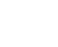 1,050,0001,300,00001 Phan Chu Trinh, Phường 9, Tp Đà LạtDt: 026.33 550 979Deluxe1,200,0001,500,000Junior Suite1,500,0001,900,000Executive Suite1,850,0002,100,000DU PARC ĐÀ LẠT HOTELDU PARC ĐÀ LẠT HOTELDU PARC ĐÀ LẠT HOTELDU PARC ĐÀ LẠT HOTELDU PARC ĐÀ LẠT HOTELStandard1,350,0001,500,00015 Trần Phú, Phường 3, Đà Lạt, Lâm Đồng, Việt Nam. Điện thoại: +84 263 3825 777superior1,650,0001,900,00015 Trần Phú, Phường 3, Đà Lạt, Lâm Đồng, Việt Nam. Điện thoại: +84 263 3825 777Deluxe1,950,0002,500,00015 Trần Phú, Phường 3, Đà Lạt, Lâm Đồng, Việt Nam. Điện thoại: +84 263 3825 777Suite2,250,0002,800,00015 Trần Phú, Phường 3, Đà Lạt, Lâm Đồng, Việt Nam. Điện thoại: +84 263 3825 777DALAT DECHARM VILLAGEDALAT DECHARM VILLAGEDALAT DECHARM VILLAGEDALAT DECHARM VILLAGEDALAT DECHARM VILLAGEDecharme 1 (2pax)1,500,0001,800,000Decharme 2 (3pax)2,050,0002,500,000Decharme 3 (2pax)1,900,0002,600,000Decharme 4 (2pax)2,150,0002,800,000Decharme 5 (2pax)2,350,0002,950,000Extrabed/1pax400,000450,000IRISS DALAT HOTELIRISS DALAT HOTELIRISS DALAT HOTELIRISS DALAT HOTELIRISS DALAT HOTELStandard Double (2pax) -(25-30m2)- 8 phòng1,050,0001,520,00020 Phan Như Thạch,P1 Tp.Đà LạtStandard Twin (2pax) - (25-30m2)- 6 phòng1,050,0001,520,00020 Phan Như Thạch,P1 Tp.Đà LạtSuperior Double (2pax) -(30-35m2)- 6 phòng1,160,0001,740,00020 Phan Như Thạch,P1 Tp.Đà LạtSuperior Twin (2pax)-(30-35m2)- 4 phòng1,160,0001,740,00020 Phan Như Thạch,P1 Tp.Đà LạtSuperior Living (2pax) - (35m2)- 5 phòng1,270,0001,930,00020 Phan Như Thạch,P1 Tp.Đà LạtDeluxe Family (4pax)-(35m2)-4 phòng1,750,0002,770,00020 Phan Như Thạch,P1 Tp.Đà LạtDeluxe Balcony (2pax) (35-40m2) - 9 phòng1,390,0002,130,000Deluxe Window (2pax) - 40m2 - 8 phòng1,270,0001,930,000Extra Bed -  15 cái450,000500,000MAI VÀNG ĐÀ LATMAI VÀNG ĐÀ LATMAI VÀNG ĐÀ LATMAI VÀNG ĐÀ LATMAI VÀNG ĐÀ LATPhòng 2 người590,000790,000A1- A2 đường Hải Thượng, Phường 1,Tp. Đà LạtPhòng 3 người810,000990,000A1- A2 đường Hải Thượng, Phường 1,Tp. Đà LạtPhòng 4 người1,030,0001,530,000A1- A2 đường Hải Thượng, Phường 1,Tp. Đà LạtPhòng vip850,0001,150,000A1- A2 đường Hải Thượng, Phường 1,Tp. Đà LạtVICTORY DALATVICTORY DALATVICTORY DALATVICTORY DALATVICTORY DALATSuperior 2 người610,000810,000020 Phan Như Thạch,P1 Tp.Đà LạtSuperior 4 người890,0001,090,00020 Phan Như Thạch,P1 Tp.Đà LạtDeluxe 2 người680,000880,00020 Phan Như Thạch,P1 Tp.Đà LạtDeluxe 4 người980,0001,280,00020 Phan Như Thạch,P1 Tp.Đà LạtNGỌC PHÁT ĐÀ LẠTNGỌC PHÁT ĐÀ LẠTNGỌC PHÁT ĐÀ LẠTNGỌC PHÁT ĐÀ LẠTNGỌC PHÁT ĐÀ LẠTPhòng Standard 2 khách ( 16 phòng )1,090,0001,300,000Số 10 Hồ Tùng Mậu, TP Đà Lạt Phone: 02633.683979Bao gồm ăn sángPhòng Standard 3 khách(  15 phòng )1,490,0001,795,000Số 10 Hồ Tùng Mậu, TP Đà Lạt Phone: 02633.683979Bao gồm ăn sángPhòng superior 2 khách ( 22 phong)1,190,0001,450,000Số 10 Hồ Tùng Mậu, TP Đà Lạt Phone: 02633.683979Bao gồm ăn sángPhòng superior 3 khách ( 6 phong)1,590,0001,945,000Bao gồm ăn sángPhòng deluxe 2 khách ( 3 phòng )1,890,0002,050,000Bao gồm ăn sángPhòng Suite Double (6 phòng )2,390,0002,850,000Bao gồm ăn sángGiường phụ450,000495,000Bao gồm ăn sángGiá trên áp dụng cho một đêm lưu trú, bao gồm ăn sáng , Giá của Rồng Việt VH là giá đã bao gồm 5% phí phục vụ, 10% vatGiá của Rồng Việt  VH (B) chỉ được áp dụng khi được giữ chỗ và tiến hành các thanh toán với khách sạn từ tài khoản đại lý của rồng việt , nếu khách hàng thanh toán tiển mặt tại khách sạn sẽ áp dụng giá niêm yết tại khách sạn ( C)Giá Rông Việt VH (B) Chỉ có hiệu lực khi khách hàng tiền hành thanh toán, và có xác nhận của công ty Rồng Việt VHGiá trên áp dụng cho một đêm lưu trú, bao gồm ăn sáng , Giá của Rồng Việt VH là giá đã bao gồm 5% phí phục vụ, 10% vatGiá của Rồng Việt  VH (B) chỉ được áp dụng khi được giữ chỗ và tiến hành các thanh toán với khách sạn từ tài khoản đại lý của rồng việt , nếu khách hàng thanh toán tiển mặt tại khách sạn sẽ áp dụng giá niêm yết tại khách sạn ( C)Giá Rông Việt VH (B) Chỉ có hiệu lực khi khách hàng tiền hành thanh toán, và có xác nhận của công ty Rồng Việt VHGiá trên áp dụng cho một đêm lưu trú, bao gồm ăn sáng , Giá của Rồng Việt VH là giá đã bao gồm 5% phí phục vụ, 10% vatGiá của Rồng Việt  VH (B) chỉ được áp dụng khi được giữ chỗ và tiến hành các thanh toán với khách sạn từ tài khoản đại lý của rồng việt , nếu khách hàng thanh toán tiển mặt tại khách sạn sẽ áp dụng giá niêm yết tại khách sạn ( C)Giá Rông Việt VH (B) Chỉ có hiệu lực khi khách hàng tiền hành thanh toán, và có xác nhận của công ty Rồng Việt VHGiá trên áp dụng cho một đêm lưu trú, bao gồm ăn sáng , Giá của Rồng Việt VH là giá đã bao gồm 5% phí phục vụ, 10% vatGiá của Rồng Việt  VH (B) chỉ được áp dụng khi được giữ chỗ và tiến hành các thanh toán với khách sạn từ tài khoản đại lý của rồng việt , nếu khách hàng thanh toán tiển mặt tại khách sạn sẽ áp dụng giá niêm yết tại khách sạn ( C)Giá Rông Việt VH (B) Chỉ có hiệu lực khi khách hàng tiền hành thanh toán, và có xác nhận của công ty Rồng Việt VHGiá trên áp dụng cho một đêm lưu trú, bao gồm ăn sáng , Giá của Rồng Việt VH là giá đã bao gồm 5% phí phục vụ, 10% vatGiá của Rồng Việt  VH (B) chỉ được áp dụng khi được giữ chỗ và tiến hành các thanh toán với khách sạn từ tài khoản đại lý của rồng việt , nếu khách hàng thanh toán tiển mặt tại khách sạn sẽ áp dụng giá niêm yết tại khách sạn ( C)Giá Rông Việt VH (B) Chỉ có hiệu lực khi khách hàng tiền hành thanh toán, và có xác nhận của công ty Rồng Việt VHA B  C DDPhòng Standard 2 khách ( 16 phòng )                    500,000                 600,000 Đ/c: 01 Yersin, Phường 10, TP Đà Lạt, Lâm Đồng; SĐT: 0263.2211063 - 3822173 không Bao gồm ăn sáng không Bao gồm ăn sáng không Bao gồm ăn sáng không Bao gồm ăn sáng không Bao gồm ăn sáng Phòng Standard 3 khách(  15 phòng )                    850,000                 950,000 Đ/c: 01 Yersin, Phường 10, TP Đà Lạt, Lâm Đồng; SĐT: 0263.2211063 - 3822173 không Bao gồm ăn sáng không Bao gồm ăn sáng không Bao gồm ăn sáng không Bao gồm ăn sáng không Bao gồm ăn sáng Phòng superior 2 khách ( 22 phong)                    760,000                 960,000 Đ/c: 01 Yersin, Phường 10, TP Đà Lạt, Lâm Đồng; SĐT: 0263.2211063 - 3822173 không Bao gồm ăn sáng không Bao gồm ăn sáng không Bao gồm ăn sáng không Bao gồm ăn sáng không Bao gồm ăn sáng Phòng superior 3 khách ( 6 phong)                    990,000               1,090,000 Đ/c: 01 Yersin, Phường 10, TP Đà Lạt, Lâm Đồng; SĐT: 0263.2211063 - 3822173 không Bao gồm ăn sáng không Bao gồm ăn sáng không Bao gồm ăn sáng không Bao gồm ăn sáng không Bao gồm ăn sáng Giường phụ                    120,000                 150,000  không Bao gồm ăn sáng không Bao gồm ăn sáng không Bao gồm ăn sáng không Bao gồm ăn sáng không Bao gồm ăn sáng Ăn sáng buffet từ 80,000 vnđ – 100,000 vnd ( áp dụng cho đoàn 100 khách trở lên ) .Ăn trưa / ăn tối thực đơn 100,000 vnđ/1 khách trở lên(D) Phí ăn sáng không hoàn trả nếu không sử dung!Giá trên áp dụng cho một đêm lưu trú, bao gồm ăn sáng , Giá của Rồng Việt VH là giá đã bao gồm 5% phí phục vụ, 10% vatGiá của Rồng Việt  VH (B) chỉ được áp dụng khi được giữ chỗ và tiến hành các thanh toán với khách sạn từ tài khoản đại lý của rồng việt , nếu khách hàng thanh toán tiển mặt tại khách sạn sẽ áp dụng giá niêm yết tại khách sạn ( C)Giá Rông Việt VH (B) Chỉ có hiệu lực khi khách hàng tiền hành thanh toán, và có xác nhận của công ty Rồng Việt VHĂn sáng buffet từ 80,000 vnđ – 100,000 vnd ( áp dụng cho đoàn 100 khách trở lên ) .Ăn trưa / ăn tối thực đơn 100,000 vnđ/1 khách trở lên(D) Phí ăn sáng không hoàn trả nếu không sử dung!Giá trên áp dụng cho một đêm lưu trú, bao gồm ăn sáng , Giá của Rồng Việt VH là giá đã bao gồm 5% phí phục vụ, 10% vatGiá của Rồng Việt  VH (B) chỉ được áp dụng khi được giữ chỗ và tiến hành các thanh toán với khách sạn từ tài khoản đại lý của rồng việt , nếu khách hàng thanh toán tiển mặt tại khách sạn sẽ áp dụng giá niêm yết tại khách sạn ( C)Giá Rông Việt VH (B) Chỉ có hiệu lực khi khách hàng tiền hành thanh toán, và có xác nhận của công ty Rồng Việt VHĂn sáng buffet từ 80,000 vnđ – 100,000 vnd ( áp dụng cho đoàn 100 khách trở lên ) .Ăn trưa / ăn tối thực đơn 100,000 vnđ/1 khách trở lên(D) Phí ăn sáng không hoàn trả nếu không sử dung!Giá trên áp dụng cho một đêm lưu trú, bao gồm ăn sáng , Giá của Rồng Việt VH là giá đã bao gồm 5% phí phục vụ, 10% vatGiá của Rồng Việt  VH (B) chỉ được áp dụng khi được giữ chỗ và tiến hành các thanh toán với khách sạn từ tài khoản đại lý của rồng việt , nếu khách hàng thanh toán tiển mặt tại khách sạn sẽ áp dụng giá niêm yết tại khách sạn ( C)Giá Rông Việt VH (B) Chỉ có hiệu lực khi khách hàng tiền hành thanh toán, và có xác nhận của công ty Rồng Việt VHĂn sáng buffet từ 80,000 vnđ – 100,000 vnd ( áp dụng cho đoàn 100 khách trở lên ) .Ăn trưa / ăn tối thực đơn 100,000 vnđ/1 khách trở lên(D) Phí ăn sáng không hoàn trả nếu không sử dung!Giá trên áp dụng cho một đêm lưu trú, bao gồm ăn sáng , Giá của Rồng Việt VH là giá đã bao gồm 5% phí phục vụ, 10% vatGiá của Rồng Việt  VH (B) chỉ được áp dụng khi được giữ chỗ và tiến hành các thanh toán với khách sạn từ tài khoản đại lý của rồng việt , nếu khách hàng thanh toán tiển mặt tại khách sạn sẽ áp dụng giá niêm yết tại khách sạn ( C)Giá Rông Việt VH (B) Chỉ có hiệu lực khi khách hàng tiền hành thanh toán, và có xác nhận của công ty Rồng Việt VHĂn sáng buffet từ 80,000 vnđ – 100,000 vnd ( áp dụng cho đoàn 100 khách trở lên ) .Ăn trưa / ăn tối thực đơn 100,000 vnđ/1 khách trở lên(D) Phí ăn sáng không hoàn trả nếu không sử dung!Giá trên áp dụng cho một đêm lưu trú, bao gồm ăn sáng , Giá của Rồng Việt VH là giá đã bao gồm 5% phí phục vụ, 10% vatGiá của Rồng Việt  VH (B) chỉ được áp dụng khi được giữ chỗ và tiến hành các thanh toán với khách sạn từ tài khoản đại lý của rồng việt , nếu khách hàng thanh toán tiển mặt tại khách sạn sẽ áp dụng giá niêm yết tại khách sạn ( C)Giá Rông Việt VH (B) Chỉ có hiệu lực khi khách hàng tiền hành thanh toán, và có xác nhận của công ty Rồng Việt VHSTTNội dung phục vụNơi điNơi đếnLoại xeĐVTSố lượngSố ngàyĐơn giá1Đón, đưa hậu cần, TKBT, TCCB, VP, Tin học, Mỹ thuật, Kỹ thuậtSân bay Liên KhươngKhách sạn Đà Lạt PalaceXe 7 chỗ - Fotuner máy xăngchuyến1726.0001Đón, đưa hậu cần, TKBT, TCCB, VP, Tin học, Mỹ thuật, Kỹ thuậtSân bay Liên KhươngKhách sạn Đà Lạt PalaceXe 16 chỗchuyến1935.0001Đón, đưa hậu cần, TKBT, TCCB, VP, Tin học, Mỹ thuật, Kỹ thuậtSân bay Liên KhươngKhách sạn Đà Lạt PalaceXe 29 chỗchuyến11.980.0001Đón, đưa hậu cần, TKBT, TCCB, VP, Tin học, Mỹ thuật, Kỹ thuậtSân bay Liên KhươngKhách sạn Đà Lạt PalaceXe 45 chỗchuyến13.190.0001Đón, đưa hậu cần, TKBT, TCCB, VP, Tin học, Mỹ thuật, Kỹ thuậtSân bay Liên KhươngKhách sạn Đà Lạt PalaceXe 29 chỗchuyến12.750.0001Đón, đưa hậu cần, TKBT, TCCB, VP, Tin học, Mỹ thuật, Kỹ thuậtSân bay Liên KhươngKhách sạn Đà Lạt PalaceXe 45 chỗchuyến13.850.0002Xe trực 7h-22h tại Khách sạn Đà Lạt Palace  phục vụ Ban Tổ chức, Ban Giám khảo (từ 15 đến 23/12)Khách sạn Đà Lạt PalaceXe chạy không quá 100 kmXe 16 chỗ (từ 7h-22h)Xe12.090.0002Xe trực 7h-22h tại Khách sạn Đà Lạt Palace  phục vụ Ban Tổ chức, Ban Giám khảo (từ 15 đến 23/12)Khách sạn Đà Lạt PalaceXe chạy không quá 100 kmXe 7 chỗ (từ 7h-22h) - Fotuner máy xăngXe12.390.0002Xe trực 7h-22h tại Khách sạn Đà Lạt Palace  phục vụ Ban Tổ chức, Ban Giám khảo (từ 15 đến 23/12)Khách sạn Đà Lạt PalaceXe chạy không quá 100 kmXe 29 chỗ  (từ 7h-22h)Xe13.500.000